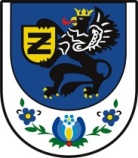 Żukowo, dnia 07.03.2022 rokuGmina Żukowoul. Gdańska 5283-330 ŻukowoDotyczy: OAG.271.2.2022Informacja o wyborze najkorzystniejszej oferty dot.: zapytania ofertowego na „Dostawę komputerów All In One”.Zamawiający informuje że w w/w postępowaniu za najkorzystniejszą została uznana oferta złożona przez wykonawcę: Kombit Plus ul. Migdałowa 6061-612 PoznańCena oferty łącznie z podatkiem VAT – 41 020,50 PLN. …………………………………………………